5РЕКВИЗИТЫ ИФНСКод ИФНС: 2368Наименование: Межрайонная инспекция Федеральной налоговой службы №9 по Краснодарскому краюАдрес: 352630, Краснодарский край, Белореченск г., Ленина ул., 29.Телефон: 86155-3-36-24, 86155-2-22-66, 86155-2-41-63, 8-800-222-22-22Официальный сайт: www.nalog.ruДополнительная информация:Код ОКПО:61946398. Дни и часы приема: Понедельник, среда с 9-00 до 18-00, вторник, четверг с 8-00 до 19-00, пятница с 9-00 до 16-45, первая и третья суббота месяца с 10-00 до 15-00ПЛАТЕЖНЫЕ РЕКВИЗИТЫПолучатель платежа: УФК по Краснодарскому краю (Межрайонная инспекция Федеральной налоговой службы №9 по Краснодарскому краю)ИНН получателя: 2303029940КПП получателя: 230301001Банк получателя: ЮЖНОЕ ГУ БАНКА РОССИИБИК 040349001Корр. счет №: (нет данных)Счет №: 40101810300000010013КБК по налогам и взносам – 2020:НДФЛ: 18210102010011000110Взносы на ОПС:18210202010061010160Взносы на ОМС: 18210202101081013160Взносы на ВНиМ: 18210202090071010160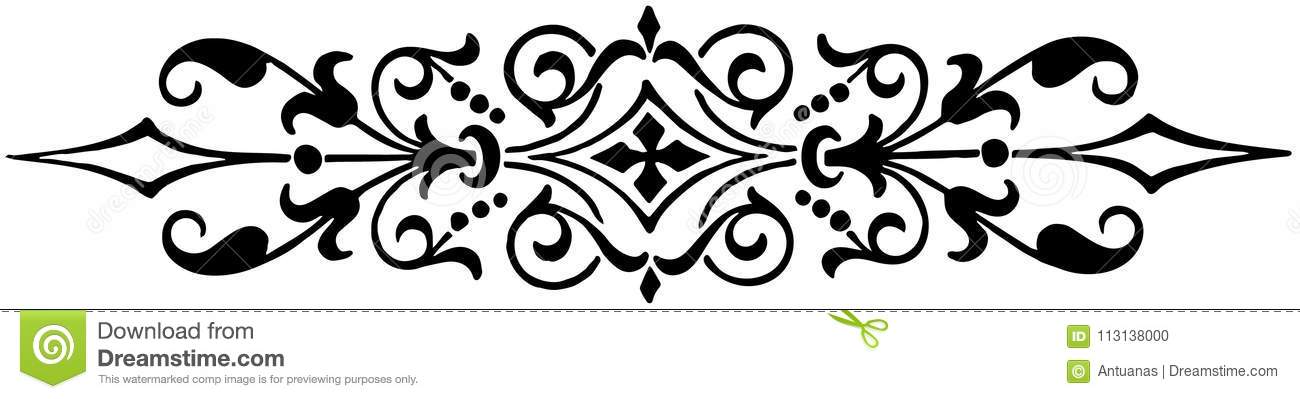 ПАМЯТКА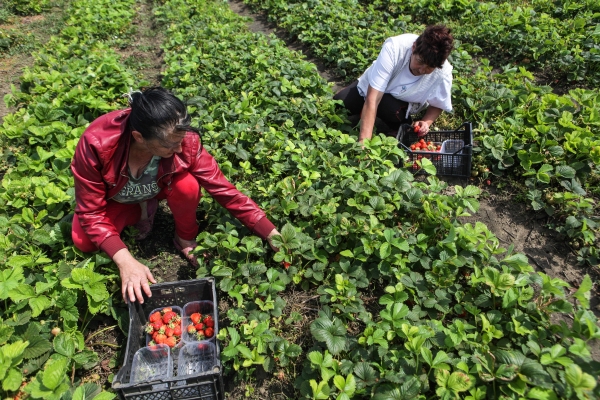 для физических лиц, индивидуальных предпринимателей, глав крестьянского фермерского хозяйства, осуществляющих деятельность по выращиванию прочих плодовых и ягодных культур (клубника) на землях сельскохозяйственного назначения, расположенных на территории Белореченского района Краснодарского края.20201Вопросы, связанные с оформлением сезонных работников и представлением налоговой отчетности, возникают особенно часто. На что необходимо обратить внимание при оформлении трудовых отношений в связи с выполнением сезонных работ, представления налоговой отчетности?************************************************************ТРУДОВОЕ ЗАКОНОДАТЕЛЬСТВОО СЕЗОННЫХ РАБОТАХСогласно ст. 293 Трудового кодекса Российской Федерации (далее - ТК РФ) сезонными признаются работы, которые в силу климатических и иных природных условий выполняются в течение определенного периода (сезона), не превышающего, как правило, шести месяцев.Поскольку сезонные работы подразумевают установление трудовых отношений только в течение определенного периода, с работниками, нанятыми для их выполнения, заключается срочный трудовой договор, (ст. 59 ТК РФ).Согласно ст. 294 ТК РФ при заключении срочного трудового договора в нем обязательно должно быть предусмотрено условие о сезонном характере работы.Документальное оформление трудовых отношений с сезонным работником осуществляется на общих основаниях, предусмотренных трудовым законодательством Российской Федерации для приема на работу.В соответствии со ст. 65 ТК РФ, если иное не предусмотрено ТК РФ, другими федеральными законами, при заключении трудового договора сезонный работник, обязан предъявить работодателю документы: паспорт или иной документ, удостоверяющий личность; трудовую книжку; страховое свидетельство обязательного пенсионного страхования и так далее.При приеме на работу работника на основании заключенного трудового договора издается приказ (распоряжение) работодателя о приеме на работу и производятся записи в трудовой книжке работника и других кадровых документах. Трудовой договор, заключенный для выполнения сезонных работ в течение определенного периода (сезона), прекращается по окончании этого периода (сезона). О прекращении трудового договора работник должен быть предупрежден в письменной форме не менее чем за три календарных дня до увольнения (статья 79 ТК РФ).2Кроме того, физические лица, индивидуальные предприниматели, главы крестьянского фермерского хозяйства могут вступать с физическими лицами не только в трудовые отношения, регулируемые ТК РФ, но и в отношения на основании гражданско-правовых договоров.**********************************************************НАЛОГОВОЕ ЗАКОНОДАТЕЛЬСТВО РАСЧЕТ 6-НДФЛСогласно п. 1 ст. 24 Налогового кодекса Российской Федерации (далее по тексту – «Кодекс») налоговыми агентами признаются лица, на которых в соответствии с Налоговым кодексом возложены обязанности по исчислению, удержанию у налогоплательщика и перечислению налогов в бюджетную систему Российской Федерации.В силу пп. 1 п. 3 ст. 24 Кодекса налоговые агенты обязаны правильно и своевременно исчислять, удерживать из денежных средств, выплачиваемых налогоплательщикам, и перечислять налоги в бюджетную систему Российской Федерации на соответствующие счета Федерального казначейства.Пунктом 2 ст. 230 Кодексом установлена обязан-ность налоговых агентов представлять в налоговый орган по месту своего учета расчет сумм налога на доходы физических лиц, исчисленных и удержанных налоговым агентом за первый квартал, полугодие, девять месяцев – не позднее последнего дня месяца, следующего за соответствующим периодом, за год  - не позднее 1 марта года, следующего за истекшим налоговым периодом, по форме, форматам и в порядке, утвержденным приказом ФНС России от 14.10.2015 № ММВ-7-11/450@ «Об утверждении формы расчета сумм налога на доходы физических лиц, исчисленных и удержанных налоговым агентом, в электронной форме.В соответствии со ст.226 Кодекса российские организации, индивидуальные предприниматели, нотариусы, занимающиеся частной практикой, адвокаты, учредившие адвокатские кабинеты, а также обособленные подразделения иностранных организаций в Российской Федерации, от которых или в результате отношений с которыми налогоплательщик получил доходы, обязаны исчислить, удержать у налогоплательщика и уплатить сумму налога, исчисленную в соответствии со ст. 224 Кодекса. Организация, которая удерживает и перечисляет в бюджет НДФЛ, не является плательщиком данного налога, а исполняет функции налогового агента (п. 1 3ст.226 НК РФ), так как НДФЛ удерживается и перечисляется в бюджет только с сумм, фактически полученных физическими лицами доходов.Пункт 4 вышеназванной нормы предусматривает обязанность налоговых агентов удержать начисленную сумму налога непосредственно из доходов налогоплательщика при их фактической выплате. Датой получения дохода в виде оплаты труда признается последний день месяца, за который начислен доход за выполненные трудовые обязанности (п. 2 ст. 223 НК РФ).В то же время п. 6 ст. 226 НК РФ содержит правило о том, что налоговые агенты обязаны перечислить НДФЛ в бюджет не позднее дня, следующего за днем выплаты налогоплательщику дохода.При выплате зарплаты за месяц двумя частями НДФЛ необходимо удержать и перечислить в бюджет один раз при окончательном расчете дохода сотрудника в виде оплаты труда по итогам месяца в сроки, установленные п. 6 ст. 226 НК РФ.*************************************************************РАСЧЕТ ПО СТРАХОВЫМ ВЗНОСАМРасчет по страховым взносам подают:1)	лица, производящие выплаты физлицам: организации, индивидуальные предприниматели, физлица, не являющиеся ИП (пп. 1 п. 1 ст. 419, п. 7 ст. 431 НК РФ);2)	главы КФХ (п. 3 ст. 432 НК РФ).Вышеуказанные плательщики представляют расчет по страховым взносам не позднее 30-го числа месяца, следующего за расчетным (отчетным) периодом, в налоговый орган по месту жительства физического лица, производящего выплаты и иные вознаграждения физическим лицам.Глава КФХ подает расчет по страховым взносам в налоговый орган по месту своего учета (п. 3 ст. 432 НК РФ).Расчет по страховым взносам заполняется по форме, утвержденной Приказом ФНС России от 18.09.2019 N ММВ-7-11/470@. В расчет включаются:•	титульный лист;•	разд. 1;•	подразделы 1.1 и 1.2 Приложения 1 к разд. 1;•	Приложение 2 к разд. 1;•	разд. 3.4ОТВЕТСТВЕННОСТЬ, предусмотрена Налоговым кодексом Российской Федерации и Кодексом об административных правонарушениях Российской ФедерацииШтраф за непредставление расчета по форме 6-НДФЛ — 1 тыс. рублей за каждый полный или неполный месяц со дня, установленного для его представления (п. 1.2 ст. 126 НК РФ).Приостановление операций по счетам в банке и переводов электронных денежных средств - если расчет не представлен в течение 10 рабочих дней после завершения срока его подачи (п. 6 ст. 6.1, п. 3.2 ст. 76 НК РФ).Штраф за ошибки в расчете составит 500 рублей. При самостоятельном исправлении ошибки штрафа не будет, если подать уточненный расчет до того, как стало известно, что инспекторы обнаружили недостоверные сведения (ст. 126.1 НК РФ).Штраф за несоблюдение формы представления расчета (бумага вместо электронного вида) — 200 рублей (ст. 119.1 НК РФ).***********************************************************Несвоевременное представление расчета по страховым взносам может повлечь штраф, иные негативные последствия:•	штраф в размере 5% от неуплаченной (недоплаченной) суммы взносов, которую нужно уплатить (доплатить) на основании расчета, за каждый полный и неполный месяц просрочки, но не больше 30% от этой суммы и не меньше 1 000 руб. (п. 1 ст. 119 НК РФ);•	штраф в размере 1 000 руб., если на момент подачи расчета страховые взносы полностью уплачены (п. 1 ст. 119 НК РФ);•	приостановление операций по счетам в банке и переводов электронных денежных средств - если расчет не представлен в течение 10 рабочих дней после завершения срока его подачи (п. 6 ст. 6.1, п. 3.2 ст. 76 НК РФ).*************************************************Нарушение трудового законодательства и иных нормативных правовых актов, содержащих нормы трудового права (ст. 5.27 КоАП РФ).Непредставление (несообщение) сведений, необходимых для осуществления налогового контроля (ст. 15.6 КоАП РФ).